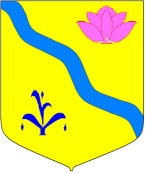   АДМИНИСТРАЦИЯ КИРОВСКОГО МУНИЦИПАЛЬНОГО РАЙОНАПОСТАНОВЛЕНИЕ14 мая 2020 года               п. Кировский                        № 142 О создании оперативного штаба на территории Кировского муниципального района по обеспечению устойчивого развития экономики в условиях ухудшения ситуации в связи с распространением новой короновирусной инфекции В соответствии с Указом Президента Российской Федерации от 02 апреля 2020 года № 239 «О мерах по обеспечению санитарно – эпидемиологического благополучия населения на территории Российской  Федерации в связи с распространением новой короновирусной инфекции (COVID – 19), Постановлением Губернатора Приморского края от 18 марта 2020 года № 21-пг «О мерах по предотвращению распространения на территории Приморского края новой коноровирусной инфекции (COVID 2019)»,  Уставом Кировского муниципального района принятого решением Думы  Кировского муниципального района от 08.07.2005 года № 126 (в действующей редакции решения Думы Кировского муниципального района от 27.06.2019 года № 187 - НПА), администрация Кировского муниципального района, в целях систематизации работы и организации мониторинга ситуации в экономике Приморского края в условиях ухудшения ситуации в связи с распространением новой короновирусной инфекции ПОСТАНОВЛЯЕТ:1. Создать оперативный штаб на территории Кировского муниципального района по обеспечению устойчивого развития экономики в условиях ухудшения ситуации в связи с распространением новой короновирусной инфекции (далее – Оперативный штаб) и утвердить его состав (прилагается).2.  Определить, что в целях снижения негативных последствий для экономики Кировского муниципального района и края:а) Оперативный штаб:координирует работу органов местного самоуправления поселений, краевых, государственных учреждений, МИФНС России № 7 по Приморскому краю по вопросам снижения негативных последствий для экономики района;вносит предложения в органы местного самоуправления поселений, краевые, государственные учреждения, МИФНС России № 7 по Приморскому краю по вопросам снижения негативных последствий для экономики района;готовит предложения для рассмотрения Правительством Приморского края дополнительных мер, направленных на снижение негативных последствий для экономики района;осуществляет популяризацию мер поддержки федерального и регионального, муниципального уровня;проводит заседания с периодичностью определенной руководителем Оперативного штаба;вправе приглашать на заседания Оперативного штаба представителей государственных органов, организаций, не входящих в его состав;б) Заседания Оперативного штаба проводятся под председательством руководителя Оперативного штаба либо по его поручению – иного члена Оперативного штаба;в) результаты заседаний Оперативного штаба оформляются решениями Оперативного штаба, которые являются обязательными для членов Оперативного штаба, отраслевых (функциональных) и территориальных органов администрации Кировского муниципального района и подведомственных им организаций.3. Руководителю аппарата администрации Кировского муниципального района (Тыщенко Л.А.) разместить настоящее постановление на сайте администрации. Глава Кировского муниципального района-  глава администрации Кировского  муниципального района                                                            И.И. Вотяков  Состав оперативного штаба на территории Кировского муниципального района по обеспечению устойчивого развития экономики в условиях ухудшения ситуации в связи с распространением новой короновирусной инфекцииУТВЕРЖДЕН постановлением администрации Кировского муниципального районаот «14» мая 2020 года № 142Журавский Павел Олегович -заместитель главы администрации Кировского муниципального района, руководитель штаба  Александрова Татьяна Андреевна -начальник отдела экономики, торговли и предпринимательства администрации Кировского муниципального района, заместитель руководителя штаба  Киреева Елена Михайлова -главный специалист отдела экономики, торговли и предпринимательства администрации Кировского муниципального района (по вопросам торговли и предпринимательства), секретарь штаба  Брухтей Василий Иванович -индивидуальный предприниматель, общественный помощник уполномоченного по защите прав предпринимателей в Приморском крае на территории Кировского муниципального района  (по согласованию)Сухина Светлана Владимировна -начальник отдела образования администрации Кировского муниципального районаШилова Елена Владимировна -начальник отдела жизнеобеспечения администрации Кировского муниципального районаГрицаюк Александр Иванович -главный специалист отдела жизнеобеспечения администрации Кировского муниципального района (по вопросам ГО и ЧС)Шелков Иван Александрович -начальник управления муниципальной собственности, архитектуры и правовой экспертизы администрации Кировского муниципального районаПузикова Наталья Валерьевна -начальник отдела опеки и попечительства администрации Кировского муниципального районаТыщенко Людмила Александровна -Руководитель аппарата администрации Кировского муниципального района Паршуков Игорь Анатольевич-начальник отделения КГБУ "Приморский центр занятости населения в Кировском районеКоблова Елена Дмитриевна -и.о. начальника Межрайонной ИФНС России № 7 по Приморскому краю (по согласованию) Пахмутова Евгения Викторовна -Заместитель начальника Межрайонной ИФНС России № 7 по Приморскому краю (по согласованию)